Unit 2 Saxton 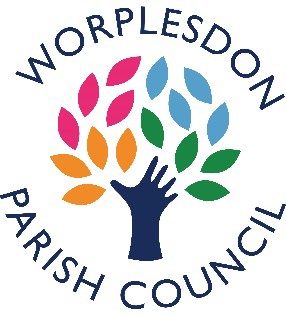 Parklands			Railton RoadGuildfordSurrey GU2 9JXTel: 01483 300094Email: clerk@worplesdon-pc.gov.ukNOTICE OF MEETINGThursday 20 April 2023To:  All Members of the Planning/General Purposes and Finance CommitteeYou are hereby summoned to attend the Planning/General Purposes and Finance Committee meeting of Worplesdon Parish Council to be held in the Council Chamber, Unit 2 Saxton, Parklands, Railton Road, Guildford, Surrey, GU2 9JX on Thursday 27 April at 7.30pm for the purpose of transacting the following business.  Signed:Gaynor WhiteMrs G F White PSLCCClerk to the CouncilThose attending for the purpose of reporting on the meeting may use social media or mobile devices in silent mode to send electronic messages about the progress of the public parts of the meeting.Anyone is permitted to film, record, or take photographs at council meetings.  Please liaise with the Clerk to the Council prior to the start of the meeting so that those attending the meeting can be made aware of any filming/recording taking place.Use of mobile devices, including for the purpose of recording or filming a meeting, are subject to no interruptions, distractions or interference being caused during the meeting.AGENDATo accept apologies and reason for absence in accordance with the LGA 1972, Sch 1, para 40.Public participation session – 10 minutes – Members of the public are able to express a view or ask a question on relevant matters on the agenda and are welcome to stay and observe, but not comment upon, the rest of the meeting.Declaration of Disclosable Pecuniary Interests (DPIs) – by councillors on any of the agenda items below in accordance with The Relevant Authorities (Disclosable Pecuniary Interests) Regulations 2012. (SI 2012 No. 1464).Amendments to the Register of Interests.To receive and consider written requests for new DPI dispensations, if any.Declaration of Non-pecuniary interests.Declaration of gifts or hospitality over £50.Planning Applications for consideration:Planning Application No: 22/P/01870 - 48 Liddington New Road, Guildford, GU3 3AH - Single storey side extension.Planning Application No: 23/P/00380 - 13 Holly Lea, Jacobs Well, Guildford, GU4 7PG - Erection of single storey rear extension following demolition of existing conservatory.Planning Application No: 23/P/00378 and 23/P/00377 – St Mary The Virgin Church, Perry Hill, Worplesdon, Guildford, GU3 3RE - Listed Building Consent for the remodeling of 1979 extension to include widened and flat access for the benefit of disabled users, new disabled toilet, new roof, windows and doors.Planning Application No: 22/P/01961 - Cranmere, The Avenue, Worplesdon, Guildford, GU3 3RA - Widen the present entrance gate by 600 mm to the north, change the radius of the entrance to the drive and public footpath next door and reduce the incline from the road up to the gate by 150mm. Proposal to reinstate the second vehicle entrance in the southern boundary fence.Planning Application No: 23/P/00335 - 112 Frog Grove Lane, Guildford, GU3 3HA - Replace existing pool plant shed with a larger shed, extend patio area in front of the shed & extending picket fence to encompass new patio area.Planning Application No: 23/T/00104 - 41 Cater Gardens, Guildford, GU3 3BY - T1 (Oak tree) - fell.  TPO P1/201/106.Planning Application No: 23/P/00438  13 Gravetts Lane, Guildford, GU3 3JR - Proposed front extension, conversion of garage to habitable accommodation and minor fenestration changes.Planning Application No: 23/P/00384 - 76 Frog Grove Lane, Guildford, GU3 3HA - Conversion of existing loft space to habitable accommodation including two dormer windows to front and replace existing dormer to rear. Infill extension to the front porch. Removal of chimney, installation of four rooflights and photovoltaic panels and changes to fenestration.Planning application no: 23/P/00421 - 20 Sime Close, Guildford, GU3 3ED - Erection of single storey rear extension following demolition of conservatory and conversion of garage to habitable accommodation.Planning application no: 23/P/00457 - 27 Dorrit Crescent, Guildford, GU3 3AP - Detached garage to replace 	 	 existing garage.Planning application no: 23/P/00453 - Merrist Wood College, Coombe Lane, Worplesdon, Guildford, GU3 3PE 	Proposed erection of 680sq.m of polytunnels.Planning application no:  23/P/00451 - 53 Liddington New Road, Guildford, GU3 3AH - Erection of single storey 	rear extension.	Planning application no:  23/P/00474 - Brackendale, Salt Box Road, Guildford, GU3 3LH - Erection of single 		storey side/rear extension.	 Finance: Proposed list of payments to be tabled at the meeting for approval - Payments for signature by the 	 	 	 Chairman of the meeting. FLGCA – The Coronation of King Charles III - Commemorative Event- The FLGCA (Fairlands, Liddington 		 Hall and Gravetts Lane Community Association) has applied for a grant of £400 towards their 			 	 Coronation event.   To consider the request.Tree surgery required across the Parish – Minimum cost £4,680 & VAT - To receive the four quotations 		 and to approve the best value quotation. Grant Aid application – Wood Street Village Maypole Dancers - Application for a grant of £176 to 			 purchase long-sleeve sweatshirts for the children – To consider the request. Christmas trees illuminations – Perry Hill Green -  It will be necessary to unwrap and rewrap some of 		 the horse chestnut trees to facilitate additional tree surgery - To decide action.	 Adopted phone box – Frog Grove Lane – To consider meeting the replacement window costs – Total 	 	 sum £56.98 	Watering of trees supplied by Surrey County Council in Harry’s Meadow – To consider the various options  	    and to decide action, if any.	Wood Street Knoll – SANG – To seek a progress report from Guildford Borough Council/The Land Trust – 	    Cllr J Messinger.	Memorial bench – the late John Gunner - To reconsider the design of the bench based on feedback from the 	family and the WSVA and possibly cost implications.	Public consultation by the governing body of the Federation of Wood Street Infant School and Worplesdon 	Primary School - To ratify the Council’s decision to make no comment regarding the proposal to consult about 	a possible pre-school being created at Wood Street Infant School.	Date of next Planning/General Purposes and Finance Committee meeting – 8 June 2023.